8:30Wake up + Dress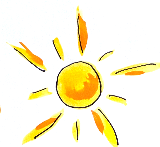 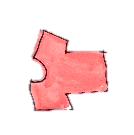 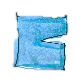 4:00Outside/Active Play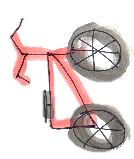 9:00Breakfast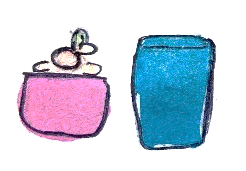 4:30Craft Time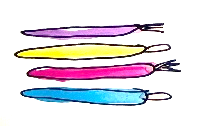 9:30Independent Play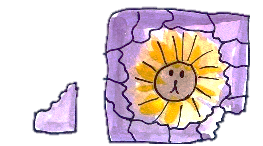 5:00TV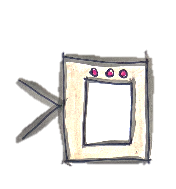 10:00Craft Time5:30Independent Play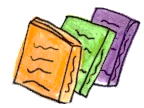 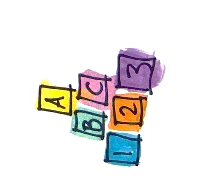 10:30TV6:00Help with Dinner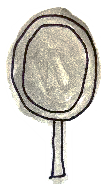 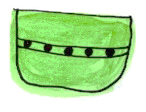 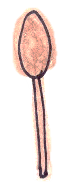 11:00Walk/Yoga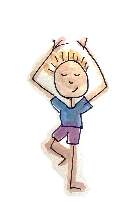 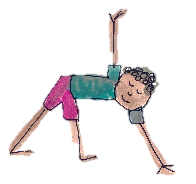 6:30Dinner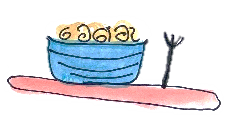 12:00Walk/Yoga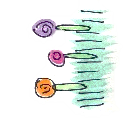 7:00Free Play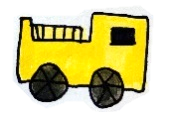 12:30Lunch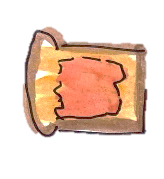 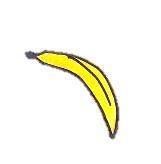 8:00Bath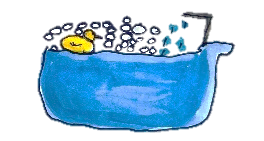 1:30
3:30Rest Time & Snack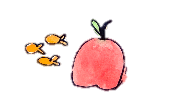 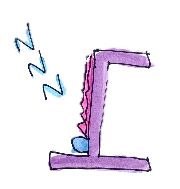 8:30Bed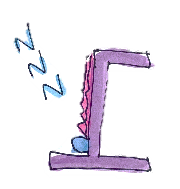 